Электронная Форма паспорта воинского захороненияВид объектаБратская могилаНаименование объектаВоинское захоронениеФото (общий вид)Место расположенияМ.о.Рузский район д.ШиловоКоординаты G-84Широта 55˚57  ΄ 49. 38  ̋N(55.963716)Долгота: 36 ˚16 ̕ 25.01  ̋Е(36.273613)  Карта схемаМаршрут движения автобусов и ж/д транспорта От г.Руза  до д.ШиловоПериод боевых действий в районе местонахождения мемориала  и нумерация воинских частей1941-1942годАдминистративная принадлежностьмуниципальнаяТипология принадлежности Количество захороненных с учетом записей в ОБДКоличество захороненных с учетом записей в ОБДПервичное захоронение (№ акта), номер захоронения в ВМЦ№43Перезахоронение (№ акта)количество  человек, откуда, когда -Дозахоронение (№ акта)количество  человек, откуда, когда-Известных                                                                            11Известных                                                                            11Неизвестных 59Дата установки объекта Собственник (балансодержатель)Администрация с/поселения ВолковскоеОрганизация (учреждение), ответственная за содержание объекта АдминистрацияКраткое описание Характеристика технического состояния удовлетворительноеДополнительная информацияДата составления паспорта 04.10.2013г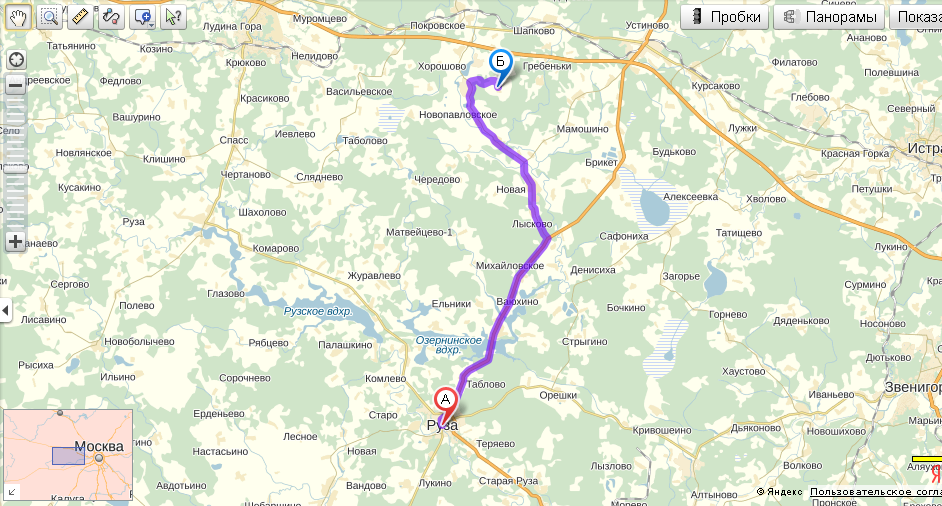 